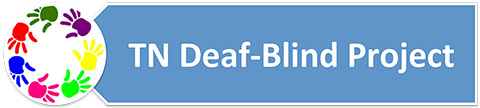 “Can We Talk??? How to Get Conversations Started with Pre-linguistic Learners." 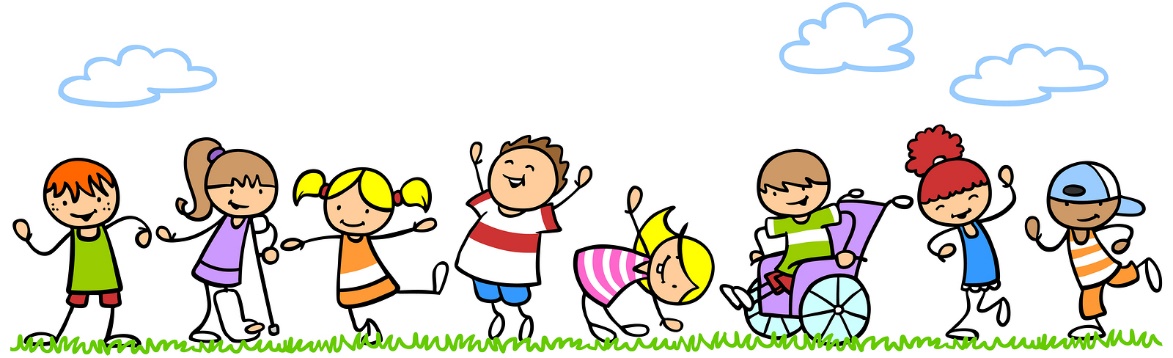 	October 5, 2018Woodmont Hills Church of ChristNashville, TN9:00 AM – 3:00 PM9:00 AM Introductions Building a Foundation: Thinking about Communication What do we know about the Learner?How do you build concepts?11:45 AM Lunch - ProvidedBuilding a perfect day2:00 PM SnackPutting it all together- Action Plan3:00 Dismissal 